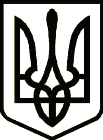 УкраїнаСРІБНЯНСЬКА СЕЛИЩНА РАДАЧЕРНІГІВСЬКОЇ ОБЛАСТІ РІШЕННЯ(тридцята сесія сьомого скликання)19 червня  2020 року смт  СрібнеПро внесення змін до рішення дев’ятоїсесії сьомого скликання від 06.06.2018 р«Про створення відділу освіти, сім’ї, молоді та спорту Срібнянської селищної  ради»Керуючись ст. ст. 25, 26 Закону України «Про місцеве самоврядування в Україні», з метою приведення Положення про відділ освіти, сім’ї, молоді та спорту Срібнянської селищної ради, затвердженого рішенням дев’ятої позачергової сесії сьомого скликання від 06.06.2018 «Про створення відділу освіти, сім’ї, молоді та спорту Срібнянської селищної  ради» до норм чинного законодавства, селищна рада вирішила:1.Внести зміни до рішення дев’ятої сесії сьомого скликання від 06.06.2018 «Про створення відділу освіти, сім’ї, молоді та спорту Срібнянської селищної ради», а саме: пункт 7 додатку 1 викласти в наступній редакції: «Відділ освіти, сім’ї, молоді та спорту Срібнянської селищної ради очолює начальник відділу, який приймається на посаду шляхом призначення селищним головою за конкурсом. Посадові обов’язки начальника відділу  освіти, сім’ї, молоді та спорту селищної ради визначаються посадовою інструкцією, яка затверджується селищним головою. Начальник відділу освіти, сім’ї, молоді та спорту селищної ради може мати заступника та головних спеціалістів, посадові обов’язки яких визначаються посадовими інструкціями, які погоджуються начальником відділу та затверджуються селищним головою».2. Начальнику відділу  освіти, сім’ї, молоді та спорту селищної ради В.НИКОНЕНКУ забезпечити внесення змін до відомостей про відділ освіти, сім’ї, молоді та спорту Срібнянської селищної ради, які містяться в Єдиному державному реєстрі, у встановленому законодавством порядку протягом 10 днів з дня ухвалення даного рішення.3. Контроль за виконанням даного рішення покласти на постійну комісію з питань регламенту, депутатської етики, законності та правопорядку.Секретар  ради							І.МАРТИНЮК